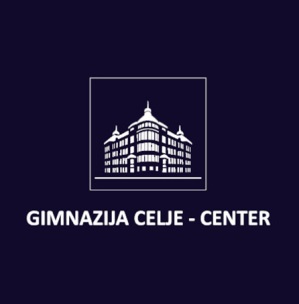 Priloga 4PREDŠOLSKA VZGOJAIZPITNI NASTOPI – 4. PREDMET POKLICNE MATUREŠOLSKO LETO 2023/244. LETNIKIME IN PRIIMEK KANDIDATA/KANDIDATKE:VRTEC:ODDELEK:IME IN PRIIMEK MENTORJA/MENTORICE:IME IN PRIIMEK RAVNATELJA/RAVNATELJICE:										ŽIGPRIPRAVA ZA IZPITNI NASTOP – 4. PREDMET POKLICNE MATUREDATUM: 			ČAS:				PROSTOR:TEMA:PODROČJE DEJAVNOSTI (označite nosilno področje) in CILJI:DIDAKTIČNE METODE:OBLIKE DELA:DIDAKTIČNA NAČELA:SREDSTVA/PRIPOMOČKI:VSEBINA NASTOPA:EVALVACIJA/REFLEKSIJA NASTOPA: □ JEZIK□ NARAVA□DRUŽBA□MATEMATIKA□UMETNOST□GIBANJE□ Igra □ Delo z lutko□ Opazovanje□ Eksperiment□Razgovor/pogovor□ Pripovedovanje/razlaga□ Praktično delo□ Drugo:□ Individualna oblika□ Delo v paru□ Skupinska oblika□ Skupna (frontalna) oblika□ Nazornosti□ Interesa in aktivnosti□ Pozitivne usmerjenosti□ Sistematičnosti□ Postopnosti□ Individualizacije in socializacije□ Ekonomičnosti□ Enotnosti vzgojnih vplivovOPIS DEJAVNOSTIVLOGA KANDIDATA (pomočnik vzgojitelja)VLOGA OTROK